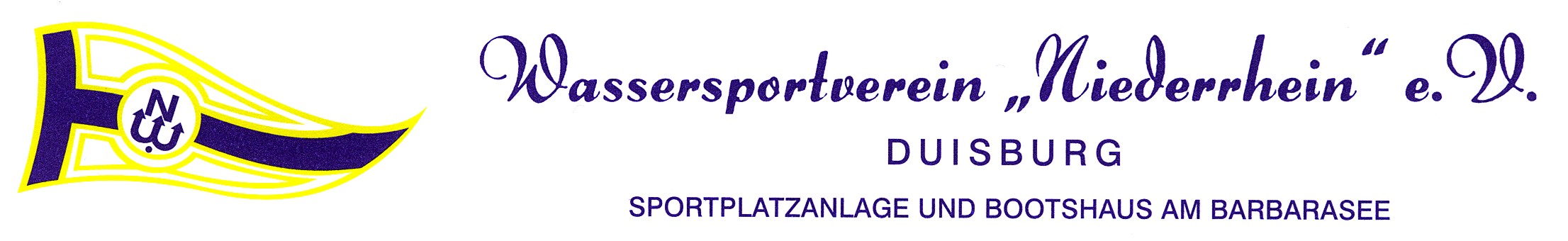 47055 Duisburg, Masurenallee 32 Tel. +49 203-726327 wsvn@wsv-niederrhein.de www.wsv-niederrhein.deAUFNAHMEANTRAG              Bitte immer mit einem aktuellen Passbild einreichenName: ___________________ Vorname: ___________________Geburtsdatum: ______________Straße: _________________________ PLZ: ________ Wohnort: __________________________Telefon: _____________ Mobil: ____________________ E-Mail: ___________________________Familienkind 		    Schüler (über 18 Jahre)                      Auszubildender 	                   Student  EINZUGSERMÄCHTIGUNG  Kontoinhaber (falls abweichend) Name, Vorname: _____________________________________Straße, Wohnort: ________________________________________________________________IBAN: _____________________________________ BIC: ________________________________Ich ermächtige Sie zum Einzug von Rechnungsbeträgen für Mitgliedsbeitrag, sonstiger Gebühren und die einmalige Aufnahmegebühr in Höhe von 10,00 EUR von meinem o.g. Konto zu den Fälligkeitsterminen: 01.01., 01.04., 01.07. und 01.10. Diese Ermächtigung gilt bis ich sie schriftlich ändere oder widerrufe.Eltern haften bei Minderjährigen für die ordnungsgemäße Zahlung der Mitgliedsbeiträge. Bitte beachten Sie: bei fehlender Deckung des Kontos am Buchungstag werden uns Bankgebühren wegen Rückbelastung von z.Z. 8,00 € in Rechnung gestellt. Diese Gebühren erheben wir von Ihnen somit zusätzlich bei der nächsten Quartalszahlung.  Unsere Satzung und die Bootshausordnung kann im Vereinsheim eingesehen werden.Hiermit erkenne ich die Satzung, Bootshausordnung, Aufnahme- und Beitragsbedingungen an.Ich bin damit einverstanden, dass meine Daten maschinell erfasst und gespeichert werden und das meine E-Mail-Daten zur Versendung von Information und ähnlichen verwendet werden dürfen. Des Weiteren erkenne ich die Datenschutzerklärung des WSV Niederrhein Duisburg an, die unter www.wsv-niederrhein.de/datenschutzerklaerung steht.Ort, Datum: ___________________  Unterschrift Antragsteller:_____________________________ _______________________________________ _______________________________________                  Erziehungsberechtigter                                                  Kontoinhaber (falls abweichend)==========================================================================================Kontodaten WSV Niederrhein Duisburg: IBAN: DE 64 3505 0000 0211008727 BIC: DUISDE33XXXAUFNAHME – BESTÄTIGUNGDer o.a. Antrag wurde auf der Vorstandssitzung am _______________ genehmigt / nicht genehmigtMitgliedsnummer: _______________ Beginn der Mitgliedschaft:____________________________Abteilung:     Allgemein       Drachenboot        Kanupolo         Kanurennsport         Parakanu/Oceanrennsport  Vorstand   WSV „Niederrhein“ e.V.______________________________Wir wünschen Ihnen viel Freude beim WSV „Niederrhein“ e.V.und hoffen auf eine lange Mitgliedschaft.